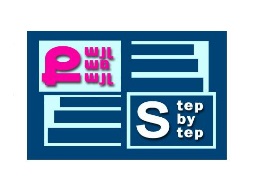 «Քայլ առ քայլ» բարեգործական հիմնադրամ«Նախադպրոցական հաստատության մանկավարժական աշխատողների մասնագիտական կարողությունների և հմտությունների զարգացման» ծրագիրՀԵՏԱԶՈՏԱԿԱՆ ԱՇԽԱՏԱՆՔԹեմա՝ Խաղի դերը նախադպրոցականի կյանքումԴաստիարակ՝ Շուշանիկ ԿարապետյանՄանկապարտեզ՝ք.Մեծամոր «Թիվ 1 մսուր-մանկապարտեզ» ՀՈԱԿ                                                2022թ.                                                  ԲովանդակությունՆերածություն......................................................................................Գլուխ 1. Խաղի դերը նախադպրոցականի կյանքում....................1.1. Խաղը նախադպրոցականի կյանքում`որպես առաջատար ձև.............................................................................................................2. Ստեղծագործական խաղերի առանձնահատկությունները..............................................................2.1. Սյուժետային խաղերի առանձնահատկությունները...............2.2 .Հետազոտական աշխատանք........................................................Եզրակացություններ.............................................................................Օգտագործված գրականության ցանկ................................................                                                ՆերածությունԱրդիականություն: Անհատի վարքի հմտությունների ձևավորման հզոր միջոցներից մեկն է համարվում դերային խաղը: Երեխայի անհատական առանձնահատկությունները և բնավորության գծերը վառ արտահայտվում են խաղի բնույթի և այն դերի միջոցով, որը իր վրա վերցնում է երեխան ընդհանուր խաղերում:  Մատների թատրոնը ևս տիկնիկային թատրոն է: Այն տիկնիկային արվեստի ձևերից մեկն է: Մատների վարժությունները խթանում են երեխայի ճանաչողական ակտիվությունը, օգնում են նրան ամբողջական պատկերացում կազմել շրջապատող աշխարհի մասին: Երեխան մտածում է մատների, ձեռքերի շարժումների օգնությամբ և միջոցով, յուրացնելով այդ վարժությունները`երեխաները կարող են պատմել զանազան պատմություններ ձեռքերի օգնությամբ: Ձեռքերի միջոցով պատմելն օգնում է երեխաների երևակայության զարգացմանը: Մատների շարժանքը շատ անհրաժեշտ է հատկապես փոքրիկների՝նախադպրոցական և կրտսեր դպրոցական տարիքի երեխաների համար: Խաղը կյանքի մոդել է, որի միջոցով երեխաները ճանաչում են աշխարհը, ձևավորում և զարգացնում աշխարհայացքը:Նպատակը և խնդիրներըԽաղի բնութագրում՝որպես նախադպրոցականի կյանքի կազմակերպման և գործունեության առաջատար ձև:Ստեղծագործական խաղերի բովանդակությունն ու կառուցվածքը:Ստեղծագործական սյուժետադերային խաղերի զարգացման օրինաչափությունները:Սյուժետադերային խաղերի կազմակերպումը տարիքային տարբեր խմբերում:Խմբով աշխատելու կարողության զարգացում:Աշխատանքի կատարման ընթացքում օգտագործված մեթոդները.Խաղային մեթոդԳործնական ուսուցման մեթոդԱկտիվ ուսուցման մեթոդԸնդհանուր հարց ու պատասխանի մեթոդՀարցադրումների մեթոդՀետազոտական մեթոդԳլուխ 1. Խաղի դերը նախադպրոցականի կյանքումԽաղը նախադպրոցականի կյանքում՝ որպես առաջատար ձևԽաղը կյանքի մոդել է, որի միջոցով  երեխաները ճանաչում են աշխարհը, ձևավորում և զարգացնում աշխարհայացքը: Խաղի ազդեցությունը մեծ է երեխայի կյանքում, քանի որ մեծանալով՝ դրսևորվում է որպես անհատ: Հոգեբանության մեջ խաղի վերաբերյալ բազմաթիվ տեսանյութեր են առաջացել: Հոգեբան Կառլ Գրուսը գտնում էր, որ խաղը երիտասարդ օրգանիզմի անգիտակից նախապատրաստումն է կյանքին: Ըստ Զ. Ֆրոյդի երեխան խաղում է իր անլիարժեքությունից դրդված՝ այժմ հնարավորություն չունենալով լինելու բժիշկ, տիեզերագնաց:Որոշ հեղինակներ էլ գտնում են, որ խաղը պարզապես հաճույքի աղբյուր է: Իրականում, խաղը գործունեության տեսակ է, որի առաջացման պատճառը ոչ թե նյութական արդյունք և օգուտ ստանալն է, այլ հաճելի ապրումները, ընդունակությունների մարզումը, սոցիալական կապերի ստեղծումը:     Խաղի տևողությունը 3-4 տարեկան երեխաների մետ կարող է տևել 10 րոպե, 4-5 տարեկանների մոտ՝ 40-50 րոպե, ավագ դպրոցականների մոտ՝ մի քանի ժամ և կարող է շարունակվել նույնիսկ մի քանի օր:     Իսկ ի՞նչ է տեղի ունենում խաղի ընթացքում երեխայի հետ, կփորձեմ թվարկել առաջ քաշելով ձեռք բերած փորձս:      Խաղը առանձին գործունեություն է, որը նշանակալից ազդեցություն է թողնում երեխայի զարգացման վրա: Առաջին հերթին խաղում երեխաները սովորում են լիարժեք շփվել միմյանց հետ: Խաղի ընթացքում դրսևորվում են երեխաների հակումներն ու հետաքրքրությունները: Խաղային գործունեության միջոցով իրականացվում են հետևյալ հիմնական խնդիրները՝Զարգանում են հոգեկան գործընթացները:Խաղի ընթացքում ստեղծվում են ինքնաարտահայտվելու հնարավորութհուններ:Խաղը՝որպես իմացական գործունեություն, նպաստում է աշխարհաճանաչմանը:Խաղի ընթացքում զարգանում են բարոյական որակներ և հուզազգացմունքային ոլորտը: [6, 52-55]Անհատի վարքի հմտությունների ձևավորման հզոր միջոցներից մեկն է համարվում դերային խաղը: Երեխաների անհատական առանձնահատկությունները և բնավորության գծերը վառ արտահայտվում են խաղի բնույթի և այն դերի միջոցով, որը իր վրա վերցնում է երեխան ընդհանուր խաղերում: Ընդհանուր խաղերը մեծ նշոնակություն ունեն բնավորության դաստիարակման գործում: Դիմացկունություն ցավի նկատմամբ, արժանապատվության, պատասխանատվության, վստահության և արդարության զգացում: Իր կյանքի ոչ մի փուլում երեխան չի սովորի այդքան շատ և արդյունավետ, քան իր մանկական խաղերի ընթացքում: Այդ իսկ պատճառով խաղային գործունեությունը հարկավոր է տեղափողել դպրոցական ուսուցման շրջան, այդ դեպքում երեխայի ներքին հնարավորությունները ավելի ազատ են զարգանում:      Գալիս է մի պահ, երբ փոքրիկը սկսում է պրոեկտել շրջակա միջավայրն ու իր կյանքը: 1,5 տարեկանից փոքրիկը ընօրինակում է այն, թե ինչպես է մայրը լվանում ափսեները, ինչպես է պապիկը կարդում: Իհարկե ոչ բոլոր երեխաները կարող են կռահել ու խաղալ դերային խաղ: Անհրաժեշտ է հուշել և ցույց տալ, որ տիկնիկներին և արջուկներին կարելի է կերակրել գդալից, պատառաքաղից: Ընդ որում պետք է մեկնաբանել գուրծողությունները և արտաբերել ձայները՝ նյամ-նյամ և այլն: Եթե երեխան 1,5 տարեկանում կարող է փոխարինել իրական առարկան (օրինակ գնացքը մի շարք խորանարդիկներով) հորինված առարկայով, ապա դա շատ լավ ցւցիչ է նրա զարգացման համար: Չի կարելի ընդհատել և ուղղել նրան. թող երևակայի:       Երեխային շատ են անհրաժեշտ սյուժետադերային խաղերը, դրանք նրան օգնում են նախապատրաստվել կյանքին ու հասարակությանը: Գործողությունների կրկնումը մեծերի ետևից և սյուժետների խաղարկումը կարող են թվալ չհղկված: Երեխան կարող է պահել իրեն գոռոզ, միամիտ, ակտիվ կամ պասիվ: [1,48-51]          Խաղարկելով իրադարձությունները մեծերը կանխատեսում են այս կամ այն իրադարձությունների գործողությունների կարգը՝ բերելով նրան կարգապահության:Տղաները իրենց վրա վերցնում են պաշտպանի, ռազմիկի դերը: Աղջիկները՝ ապագա մոր, տնային տնտեսուհու դերը: Մինչև 6 տարեկան դերերը կարող են փոփոխվել և լինել տարատեսակ: Հետագայում երեխան կհասկանա, որ մոր դերը խաղալ և օրորել տիկնիկին պետք է կատարեն աղջիկները:     Երբ երեխան գիտակցում է, որ գործում է ինքնուրույն, սկսվում է նրա կյանքի առաջին դերային խաղը: Այս իրադրձությունը սկսվում է 2-ից 4, մինչև 5-7 տարեկանի սահմաններում: Երեխան փորձում է կրկնել մեծի գործողությունները, բոլոր առարկաները և իրադարձությունները,  որոնք վառ էմոցիոնլ արձագանք և տեղ են գտել երեխայի հոգում՝ վերածվելով նրա նոր կերպարներին:     Երեխան կարող է խաղարկել տարատեսակ «առարկայական» դերեր: Նա կարող է լինել մեծ բեռնատար մեքենա, կամ փոքրիկ կատու: Մանկական երևակայությունը չունի սահմաններ:[2,36-54]   Կերպարադերային խաղը դա առանձին աստիճան է դեպի երեխայի երևակայական ու կախարդական աշխարհ: Երեխային շրջապատող յուրաքանչյուր առարկա ձեռք է բերում նոր նշանակություն: Թավայի կափարիչը վերածվում է մեքենայի ղեկի, սանրը, գդալը՝ բարձրախոսի: Աստիճանաբար կերպարային խաղերը ձեռք են բերում սյուժե: Երեխաները սյուժետած դերային խաղերը խաղում են սկսած 3,5-4 տարեկանից:    Բոլոր երեխաներն էլ հայրիկի ու մայրիկի կոշիկները հագնել սիրում են, որ նրանց պես լինեն, որ ավելի բարձրահասակ լինեն, որ պարզապես ուրիշ լինեն: Վերազգեստավորման խաղը, բացի իր խորհրդանշանակությունից, դրանից բխող գրոտեսկային էֆեկտի շնորհիվ միշտ զվարճալի է: Սա թատրոն է, միշտ հետաքրքիր է ուրիշների զգեստներ հագնելը, ինչ-որ դեր խաղալը, ոչ քո կյանքով ապրելը, օտար շարժուձևեր կրկնելը:[6,25-28]2.Ստեղծագործական խաղերի առանձնահատկություններըՍտեղծագործական խաղերը ժամանցի այն տեսակներն են, որոնք խթանում են երեխայի հետաքրքրասիրությունն ու երևակայությունը՝ նպաստելով նրա մտքի և հմտությունների զարգացմանը:Այդպիսի ժամանցի ձևերից են՝ՆկարելըԿերակուր պատրաստելըՏուն տունկ խաղալըԵրգելըԿոնստրուկտոր հավաքելըՊարզ իրերով խաղերը (անգամ ստվարաթղթե տուփը կարող է խթանել երևակայուրյունը):Շատ երկրներում ստեղծագործական խաղերը փոխարինվել են պասիվ զբաղմունքներով, օրինակ, երբ երեխաներն ուղղակի դիտում են զվարճալի բան, կամ ինչ-որ մեկի կազմակերպած ժամանցով:Ստեղծագործական խաղերը նպաստում են երեխայի զարգացմանը: Դրանք կարող են բարելավել ֆիզիկական և հոգեկան առողջությունը, զարգացնել երևակայուրյունն ու հաղորդակցման հմտությունները:Նաև կարող են զարգանալ երեխաների՝ որոշումներ կայացնելու ունակությունը և համբերատարությունը: Նրանք կսովորեն ավելի լավ կառավարել իրենց զգացմունքները և համերաշխ խաղալ խմբում:Կարճ ասած՝ ստեղծագործական խաղերը երեխային նախապատրաստում են հասուն կյանքին:Երբ խոսքը գնում է երեխաների զարգացման մասին, կարելի է նշել, որ այն բաղկացած է մի տեսակ գործընթացից, որն իսկապես շատ հետաքրքիր է, քանի որ հենց դա է իրականում դրդելու երեխաներին ձևավորելու իրենց բնավրությունը՝որպես այդպիսին, և նաև նա կարող է հավասարացնել բոլոր գործողությունները, որոնք կշրջապատեն իր կյանքը:[7, 85-89]                         2.1 Սյուժետային խաղերի առանձնահատկություններըՍյուժետադերային խաղերը դիտարկվում են որպես վարքի փորձառության հավաքագրման ու կշռադատման ընդհանրական և երեխայի բարոյական ու սոցիալական ձգտումների հիմնական բաղկացուցիչների ձևավորման միջոց: Խաղի ընթացքում զգայական այնպիսի մթնոլորտ է, որը նպաստում է երեխայի ապրումակցային խառնվածքի, այն է՝ ուշադրություն, նրբազգացություն, հոգատարություն, պատրաստակամություն և արդարացիության հատկանիշների ձևավորմանը: Խաղը երեխային դարձնում է գործուն, նպաստում՝ կախյալ, անհամարձակ, անվստահ երեխաների անհատական աճին ու զարգացմանը: Այսպիսով անգնահատելի է խաղային գործունեության դերն ու նշանակությունը երեխայի հոգեկանի ձևավորման և նրա հոգևոր կյանքի հարստացման առումով: Դերային խաղն ավելի մոտ է իրականությանը. ուշադրություն է դարձվում մանրամասներին, ժամանակին և տարածությանը: Երեխան վերարտադրում է իրեն լավ ծանոթ իրավիճակները, հարաբերությունները: Այդ խաղերը սովորաբար մեծերի կյանքի մանկական մեկնաբանություներն են, որոնցում դրսևորվում է փոքրերի վերաբերմունքը մեծերի «խաղի» նկատմամբ: Դերաբաժանումը կարևոր սոցիոլական նշանակություն ունի. այն սովորաբար ինքնաբերաբար է կատարվում(ի տարբերություն ներկայացման նախապատրաստմանը): Այդ ընթացքում երեխան գնահատում և յուրացնում է հասարակության մեջ ընդունված սոցիալական դերերն ու հարաբերությունները, վերարտադրում դրանք: Օգտագործելով փոխարինելու, համոզելու, բանակցելու ունակությունները՝ լուծվում են խաղընկերների հետ առաջացող պրոբլեմները:[6, 45-49]   Անհատի վարքի հմտությունների ձևավորման հզոր միջոցներից մեկն է համարվում դերային խաղը: Երեխաների անհատական առանձնահատկությունները և բնավորության գծերը վառ արտահայտվում են խաղի բնույթի և այն դերի միջոցով, որը իր վրա վերցնում է երեխան ընդհանուր խաղերում: Ընդհանուր խաղերը մեծ նշանակություն ունեն բնավորության դաստիարակման գործում:  Սյուժետադերային խաղերը, խաղեր են, որոնցում երեխան խաղի մուտքի մոտ փորձում է շրջապատող մեծահասակների վարքագիծը, վերաբերմունքը և գործողությունները: Նման խաղերն անհավատալիորեն շատ են, քանի որ երեխան նրանց համար պատմություններ է նկարում՝ իրեն շրջապատող իրականության մեջ:  Երեխան փորձում է սովորել, թե ինչպես կապ հաստատել ուրիշների հետ, խոսել, ուշադիր լսել պատասխանները, օգտագորխել դեմքի արտահայտություններ և ժեստիկներ՝ իրենց մտքերն ու զգացմունքները փոխանցելու համար, ուստի նման խաղերը շատ կարևոր են:   Սյուժետադերային խաղերը յուրաքանչյուր երեխայի ավանդական հոբբին է: Նման խաղերում փոքրիկը ձևավորվում է որպես ինքնուրույն մարդ: Նման խաղերն օգնում են երեխային հաղորդակցություն հաստատել հասակակիցների հետ, սովորել օգնություն ցուցաբերել, ուշադրություն ցուցաբերել, հոգ տանել ուրիշների մասին:Որքան մեծանում է երեխան, այնքան երկար է նա սիրում շփվել հասակակիցների հետ:   Ինչքան երեխան մեծանում է, այնքան ավելի անկախություն է ցուցաբերում, այնքան շատ են փոխվում խաղերը:Նրա շփման շրջանակն ընդլայնվում է, նա աչք է առնում նոր ծանոթների ու ընկերների վրա, սովորում է ընկալել նոր տեղեկատվությունը և ի պատասխան փոխանցել սեփականը: Եթե փոքրիկին դուր են գալիս նոր ընկերները, նա նրանց կարեկցանք կցուցաբերի և հաճույքով կխաղա նրանց հետ:[5, 23-25]Երեխան ինքնուրույն չի կաչողանա խաղալ սյուժետադերային խաղը, իսկ եթե խաղա, ապա դա կլինի շատ կարճ ժամանակով: Դա տեղի է ունենում այն պատճառով, որ երեխան դեռ ամբողջությամբ չի տիրապետել իրեն շրջապատող աշխարհին: Դուք պետք է խաղաք ձեր երեխայի հետ, դա թույլ կտա նրան ձեռք բերրել անհրաժեշտ գիտելիքներ մեծահասակների կյանքի մասին, և նրա խաղերը կլցվեն բազմազանությամբ:  Դիմացկունություն ցավի նկատմամբ, արժանապատվության, պատասխանատվության, վստահության և արդարության զգացում: Իր կյանքի ոչ մի փուլում երեխան չի սովորի այդքան շատ և արդյունավետ, քան իր մանկական խաղերի ընթացքում: Այդ իսկ պատճառով խաղային գործունեությունը հարկավոր է տեղափոխել դպրոցական ուսուցման շրջան, այդ դեպքում երեխայի ներքին հնարավորությունները ավելի ազատ են զարգանում:   Սյուժետադերային խաղը դաստիարակության և կրթության զարգացման միջոց է, որը ձևավորում է երեխայի անհատականությունը: Դերային խաղը ուսման և փորձի ձեռք բերման արդյունավետ ձևերից մեկն է, որը կարող է նպաստել երեխաների վարքի պատճառները հասկանալու ունակությանը:[2, 74-77]   Երեխան զարգանում է խաղով, իրեն շրջապատող աշխարհը ճանաչում, ընկալում է խաղի միջոցով: Ամենասովորական զրույցն ու քննարկումն էլ կարող է վերածվել դերախաղի: Սյուժետադերային խաղը կարող է կապ չունենալ առօրյայի հետ, այստեղ գործում է երեխայի երևակայությունը, երեխայի միտքն ավելի ազատ է, անկաշկանդ, ինքնուրույն, ստեղծագործ ... Մեծահասակները սյուժետադերային խաղը, թատրոնը պատկերացնում են միայն բեմի վրա. աթոռներ, վարագույր, սյուժե, այնինչ փոքրերը խաղում են առանց ձևի, խաղում են իրական կյանքը: Երեխաները հանպատրաստից կարող են ներկայացումներ խաղալ, անհրաժեշտ բեմական միջոցները կարող են հենց տեղում պատրաստել՝ ներկայացնել և ներկայանալ կենդանի ձևով: Խաղ-ներկայացումը հնարավորություն է տալիս երեխային ներկայանալու, արտահայտվելու, դառնալու ավելի անմիջական և շփվող:Դերային խաղերից ծնվում են թատերական ներկայացումներ: Խաղային գործունեության մանկավարժական նշանակությունը երեխաների կյանքում կարևորել  են՝ Ա. Կոմենսկին, Ժ.Ռուսոն, Ֆ.Ֆրոյբելը, մանկավարժներ՝ Խ.Աբովյանը, Ղ.Աղայանը, Հ.Թումանյանը և այլն: Խ.Աբովյանը մանկավարժներին հորդորում էր. «չզրկել երեխային անմեղ խաղերից»: Հ.Թումանյանը գտնում էր, որ խաղը երեխայի բնական օրգանական պահանջն է, նրա էությունը: Սյուժետադերային խաղի դերն ու նշանակությունը նախադպրոցականի կյանքում դիտում են որպես երեխայի համակողմանի զարգացման, ինքնահաստատման կարևորագույն միջոց:   Սյուժետադերային խաղերում արտացոլվում են երեխաների տպավորություններն ու պատկերացումներն արտաքին աշխարհի հանդեպ, դրսևորվում են նախասիրություններն ու հետաքրքրությունները, զարգանում է նրանց երևակայությունը:Սյուժետադերային խաղերի պրոցեսում զարգանում է երեխայի բանականությունն ու հուզականությունը, նա կարողանում է ճանաչել կյանքն ու որոշել իր տեղը, ձեռք է բերում կոլեկտիվ աշխատանքի փորձ, տարբեր նյութերով ու գործիքներով աշխատելու հմտություն, ինքնատիրապետում:Տեխնիկական մանկական ստեղծագործությունը պոլիտեխնիկական կրթության ու մասնագիտական կողմնորոշման կարևոր միջոցներից է: Նպաստում է տեխնիկայի հանդեպ երեխայի կայուն հետաքրքրության ձևավորմանը, նորարարական ու գյուտարարական հակումների, մտածողության զարգացմանը, խթանում կրթության գիտական մակարդակի բարձրացմանը: Տեխնիկական մանկական ստեղծագործությունը ավելի շատ իրականացվում է արտադասարանական պարապմունքներում և դրսևորվում է ռոբոտներ, մոդելներ,սարքեր, մեխանիզմներ, ոչ բարդ մեքենաներ նախագծելու և պատրաստելու ընթացքում:Սյուժետադերային խաղերը խթանում են ստեղծարարությունն ու փոխգործակցությունը և կարևոր դեր են կատարում մարդկանց մտավոր և սոցիալական զարգացման գործում: Սյուժետադերային խաղն այն եզակի ոլորտներից է, որտեղ մեծահասակներն ու երեխաները կարող են մտքեր փոխանակել հավասարը հավասարի պես (տարբեր սերունդների միջև շփումներ): Սյուժետադերային խաղի ժամանակ սահմանված կանոններին ենթարկվելը և հրահանգներին հետևելը, զարգացնում են երեխաների կարգապահությունը, անկախությունը և ինքնուրույնությունը:[3, 45-47]                                   2.1  Հետազոտական աշխատանքԽաղ-բեմականացումՊարապմունքՄեր փորձից                              Թեմա՝ «Պապն ու շաղգամը»Նպատկները՝ ԿրթականՁևավորել գիտելիքներ միասնականության և ընկերասիրության մասին:Ամրապնդել գիտելիքներ աշխատասիրության վերաբերյալ Սովորեցնել ընկալել գեղարվեստական ստեղծագործության իմաստըՀաջորդականությամբ և տրամաբանված վերապատմել հեքիաթըԱկտիվացնել երեխաների բառապաշարը՝ շաղգամ, քաշքշել, ցանել բառերովԴաստիարակչականԴաստիարակել բարի և դրական վերաբերմունք միմյանց և մեծերին օգնելու նկատմամբ:ԶարգացողՇարժումները միաժամանակ կատարելու կարողությունԿապակցված խոսքի զարգացումՃիշտ շնչելու ունակություն Շարժողական ոլորտ՝ Չափորոշիչ 1. Ցուցիչ 1.2Խոսքի զարգացում և հաղորդակցման ոլորտ՝ Չափորոշիչ 2. Ցուցիչ 2.4Իմացական ոլորտ՝ Չափորոշիչ 17. Ցուցիչ 17.1Մեթոդներ՝Զրույց, փոքր խմբերով աշխատանքԱնհրաժեշտ նյաութերը. սեղանային թատրոնի պերսոնաժներ՝ շաղգամ, պապ, տատ, թոռնիկ, շնիկ, փիսո, մկնիկ:Խթանման փուլՊարապմունք ընթացքըԵրեխաները նստում են կիսաշրջան աթոռակներին, նրանց դիմաց նստում է դաստիարակը՝ կողքին դրված սեղանը, իսկ վրան շարված տիկնիկային թատրոնը: Դաստիարակը կարդում է «Պպն ու շաղգամը» ռուսական հեքիաթը, այնուհետև հարցնում է.«Դուր եկա՞վ նրանց այդ հեքիաթը»: Մեկ անգամ ևս ընթերցում է հեքիաթը և երեխաների ուշադրությունը հրավիրում այն բանի վրա, որ անհրաժեշտ է ուշադիր լսել, որպեսզի պատմելիս ոչինչ բաց չթողնեն և չշփոթեն:Իմաստի ընկալումԴաստիարակը շարունակում է զրույցը և ուղղում հարցերը:-Ինչի՞ մասին է հեքիաթը:- Ինչի՞ց պետք է սկել այն: -Ինչի՞ մասին է շարունակությունը:- Պապիկին սկզբում ո՞վ եկավ օգնության:-Արդյո՞ք կարողացան տատիկն ու պապիկը հանել հողից շաղգամը:-Ո՞վքեր էին նրանց օգնողները: Դաստիարակը հնարավորություն է ընձեռնում երեխաներին՝ գնահատելու հերոսների արարքները՝ընթացքում ուղղորդելով նաև երեխաների պատասխանները:Առաջարկում է 5-6 երեխաների՝ըստ ցանկության հեքիաթը պատմել հատվածներով, միաժամանկ օգնում է տեքստի ընթերցմանը զուգահեռ, սեղանի թատրոնի պերսոնաժներով բեմականացնել այն: Ամեն անգամ հիշեցնում է դաստիարակը, որ այն ռուսական ժողովրդական հեքիաթ է, նշում ստեղծագործության անվանումը: Տեքստի վերապատման գնահատման ընթացքում ներգրավում է նաև երեխաներին, նկատելով դրականը և բացթողումները:Լիցքաթափող վարժություն«Գնում ենք ճանապարհորդության» Խաղը վարում է դաստիարակը: Երեխաները կանգնում են շարքով, մեկը՝ մյուսի հետևից: Խումբը «Գնում է ճանապարհորդության»՝ ճանապարհին հաղթահարելով տարբեր երևակայական արգելքներ. Մեծ քար, առվակ, ջրափոս, հաստաբուն ծառ, խիտ թփուտներ և այլն: Արգելքների “հաղթահարումը” ցույց տալու համար դաստիարակն ու երեխաները տարբեր շարժումներ են կատարում. Ցատկում են, քայլում, կռացած առաջ գնում և այլն:Կշռադատման փուլԽաղի ավարտից հետո երեխաները նորից նստում են աթոռակներին: Դաստիարակը ուղղում է հարցերը. -Ի՞նչ սովորեցրեց մեզ հեքիաթը:-Արդյո՞ք հերոսները ընկերասեր էին և միասնական:-Իսկ եթե մկնիկը չգար, ի՞նչ կլիներ:-Իսկ եթե դու լինեիր նրանց փոխարեն, ինչպես կվարվեիր:-Կցանկանա՞ք ինքներդ նման շաղգամ աճեցնել:Դաստիարակ.-Դուք հրաշալի ներկայացաք: Եկեք միասին շնիկներ պատրաստենք :Երեխաները հետևելով հրահանգներին՝ թղթի ծալումների հերթակնությանը, կատարում են աշխատանքը:Աշխատանքի ընթացքում դաստիարակը աջակցում է օգնության կարիք ունեցող երեխաներին: Երբ բոլորը ավարտում են աշխատանքները, փակցնում են պատին և քննարկում:Մեթոդիստի վերլուծությունըԴաստիարակը, իրեն հանձնարարված աշխատանքի տեսակից և պահանջներից ելնելով, անցկացրեց պարապմունք՝ խաղ-բեմականացումով: Նախ՝երեխաներն ընտրեցին հեքիաթը՝«Պապն ու շաղգամը», որի հիման վրա անցկացվեց պարապմունքը: Սկզբում դաստիարակը նրանց համար կարդաց հեքիաթը, հետո միասնին քննարկեցին այն: Երեխաները վերարտադրեցին իրենց զգացմունքները: Դաստիարակի և երեխաների հարց ու պատասխանի միջոցով քննարկվեցին.արդյո՞ք հերոսները բարի էին և միասնականիսկ եթե մկնիկը չգար, ի՞նչ կլիներիսկ եթե դու լինեիր նրանց փոխարեն, ինչպես կվարվեիր...Դաստիարակը փորձում է երեխաներին ներգրավել հեքիաթի մեջ: Այնուհետև երեխաները ընտրեցին հեքիաթի հերոսներին, որոնց ցանկությամբ մարմնավորեցին: Դերերը բաշխելուց հետո, փորձեցին դերային խաղով ներկայացնել հեքիաթը: Ընտրված էր 4-5 տարեկան երեխաների խումբը: Ամեն ինչ այնպես էր, ինչպես իրական թատրոնում: Դերասան-երեխաները ցուցադրելով թատրոնը՝ իրենց զգում էին հասարակության լիիրավ անդամ, կատարելով շատ կարևոր գործ:Երեխաների մոտ արթնացավ պատասխանատվության և պարտաճանաչության զգացում, ցուցաբերեցին գործին լուրջ վերաբերմունք: Փորձերի ընթացքում երեխաների մոտ ձևավորվեց փոխզիջման և փոխըմբռման հատկանիշներ: Փոքրիկ դերասանները սովորեցին հստակ արտաբերել բառերը, կառավարել իրենց ձայնը. խոսքի տեմպը յուրաքանչյուր դերին տալիս էր բնավորությանը բնորոշ ձայն: Նրանց մոտ ձևավորվեց ընկերասիրություն,  բարություն, անկեղծություն, աշխատասիրություն: Զարգացավ նաև կոլեկտիվում աշխատելու ունակություններ և դրսևորվեցին համբերատարություն կոլեկտիվի անդամների նկատմամբ, դաստիարակվեց բարոյական և գեղագտական հատկանիշներ, ընդլայնվեց երեխաների ճանաչողական աշխարհընկալումը: Դաստիարակը ճիշտ էր պլանավորել իր պարապմունքը: Նրա խոսքը հստակ էր, անկաշկանդ, գրագետ կառուցված: Նա կարողացավ խումբը մինչև պարապմունքի ավարտը կառավարել, առկա էին անհրաժեշտ նյութերը: Կարծում եմ դաստիարակը այս աշխատանքում հասավ իր նպատակին:                                 Օգտագործված գրականության ցանկ«Ժամանակակից մանկավարժական մոտեցումներ»  Ձեռնարկ մանկավարժների և ուսանողների համար Ս. Տ. Վարդումյան Նայյան Տապան 2005թ.«Հրաշք մատիկները՝ ուսումնամեթոդական ձեռնարկ մանկավարժների և մանկապարտեզի դաստիարակների համար» Անտարես Սիրամարգ Վարդումյան 2007թ.Акулова О. Театрализованные игры // Дошкольное воспитание. 2005Антипина Е. А. Театрализованная деятельность в детском саду. – М., 2003Артемова Л. В. Театрализованные игры дошкольников. – М.,2010Буренина А. И. Театр всевозможного. Санкт-Петербург.,2002Васильева Н.Н. Развивающие игры для дошкольников. – Ярославль, 2001Доронова Т.Н. Развитие детей от 4 до 7 лет в театрализованной деятельности // Ребенок в детском саду. – 2001.-N2